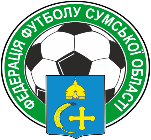               Призначення офіційних осіб ФФСО на матчі Чемпіонату Сумської області з футболуПЕРША ЛІГА№ДатаМісто,стадіон  Матч  МатчАрбітрАсистент арбітра1Асистент арбітра2Спостерігач арбітражу5329.09.201816:00Северинівка«Колос»Северинівка«Явір» КраснопілляІсаєв В.О.(Суми)Сорокін А.М.(Суми)Паращенко О.М.(Суми)Давиденко В.А.(Суми)54.29.09.201813:00Білопілля«Аграрник-Авангард»Білопілл«Кристал-Локо»Контопський р-нФіменко А.В.(Конотоп)Маруна А.В.(Суми)Кисельов М.Р.(Суми)Лабенок В.А.(Суми)5529.09.201916:00Лебедин«Лебединець»Лебедин«Україна-Токарі»Свумський р-нЧуєв Ю.(Охтирка)Вовк О.М.(Охтирка)Проценко А.В.(Суми)Вовк М.І.(Охтирка)5629.09.291816:00Суми,СК СНАУ«Сумбуд-СНАУ»СумиФК «Тростянець-2»ТростянецьЄлшанський О.О.(Суми)Ожийов К.(Суми)Кисельов Р.О.(Суми)Молгамов А.Л.(Суми)